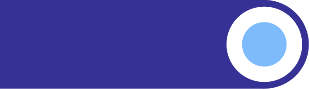 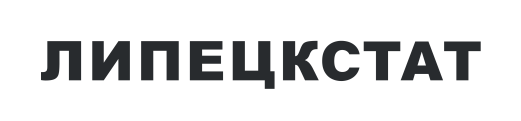 ОБЪЕМ ОТГРУЖЕННЫХ ТОВАРОВ СОБСТВЕННОГО ПРОИЗВОДСТВА, ВЫПОЛНЕННЫХ РАБОТ И УСЛУГ СОБСТВЕННЫМИ СИЛАМИ ПО «ЧИСТЫМ» 
ВИДАМ ЭКОНОМИЧЕСКОЙ ДЕЯТЕЛЬНОСТИбез НДС и акцизов; в действующих ценах* Знак «…» означает, что данные не публикуются в целях обеспечения конфиденциальности первичных статистических данных, полученных от организаций, в соответствии с Федеральным законом от 29.11.2007 г. № 282-ФЗ «Об официальном статистическом учете и системе государственной статистики в Российской Федерации» (ст. 4, п. 5; ст. 9, п. 1).При использовании информации ссылка на Липецкстат обязательнаЯнварь-февраль 2024г.тыс. рублейВ % кянварю-февралю 2023г.Добыча полезных ископаемых1094982120,9Обрабатывающие производства187389586120,2из них
производство пищевых продуктов50683185128,3производство напитков1889009120,1производство табачных изделий339452142,9производство текстильных изделий10106154,3производство одежды241895130,0производство кожи и изделий из кожи121006155,4обработка древесины и производство изделий из дерева и пробки, кроме мебели, производство изделий из соломки и материалов для плетения6915361,4производство бумаги и бумажных изделий5707446170,8деятельность полиграфическая и копирование носителей информации203023101,5производство кокса и нефтепродуктов...104,7производство химических веществ и химических продуктов5793540156,2производство лекарственных средств и материалов, применяемых 
в медицинских целях...71,8производство резиновых и пластмассовых изделий2564217121,8производство прочей неметаллической минеральной продукции2377039113,1производство металлургическое96815681110,2производство готовых металлических изделий, кроме машин 
и оборудования5849087129,7производство компьютеров, электронных и оптических изделий15705098,1производство электрического оборудования6420889151,1производство машин и оборудования, не включенных в другие группировки4167175161,2производство автотранспортных средств, прицепов и полуприцепов...в 2,1 р.производство прочих транспортных средств и оборудования…99,1производство мебели133328в 2,9 р.производство прочих готовых изделий22819584,7ремонт и монтаж машин и оборудования1537602126,7Обеспечение электрической энергией, газом и паром; кондиционирование воздуха7540196106,2Водоснабжение; водоотведение, организация сбора и утилизации отходов, деятельность по ликвидации загрязнений4451156179,7